Рассмотрев Протест Приозерского городского прокурора от 24.12.2018 № 7- 56-18, в соответствии с федеральными законами Федеральный закон от 06.03.2006 N 35-ФЗ "О противодействии терроризму", от 25.07.2002 N 114-ФЗ" О противодействии экстремистской деятельности", Федеральным законом от 06.10.2003 N 131-ФЗ "Об общих принципах организации местного самоуправления в Российской Федерации" Совет депутатов муниципального образования Красноозерное сельское поселение РЕШИЛ:1. Статью 15 Положения об администрации муниципального образования Краснозерное сельское поселение муниципального образования Приозерский муниципальный район Ленинградской области Ленинградской области, утвержденного Решением Совета депутатов муниципального образования Краснозерное сельское поселение муниципального образования Приозерский муниципальный район Ленинградской области от 12.10.2011 № 61, дополнить пунктами 13 и 14 следующего содержания:«13. Участвует в профилактике терроризма и экстремизма, а также в минимизации и (или) ликвидации последствий проявлений терроризма и экстремизма на территории муниципального»;14. Администрация муниципального образования  участвует в осуществлении иных полномочий, если это участие предусмотрено федеральными законами, а также решает иные вопросы, не отнесенные к компетенции органов местного самоуправления других муниципальных образований, органов государственной власти и не исключенные из их компетенции федеральными законами и законами субъектов Российской Федерации, за счет доходов бюджета муниципального образования».		2. Настоящее решение вступает в силу с момента принятия и подлежит официальному опубликованию в средствах массовой информации.3. Контроль за исполнением настоящего решения оставляю за собой.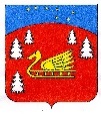 Совет депутатов муниципального образования Красноозерное сельское поселение муниципального образования Приозерский муниципальный район Ленинградской области.                                                            Р Е Ш Е Н И Е       от 21 января 2019  года      №  1 О внесении изменений и дополнений в Положение об администрации муниципального образования Красноозерное сельское поселение муниципального образования Приозерский муниципальный район Ленинградской областиГлава  муниципального образования                                                        М.И. Каппушев Исп. : Максимова Е.А.Разослано: дело -2, прокуратура-1, КФ-1, КСО-1, СД-1